Job Title:Team Manager 
Grade:12 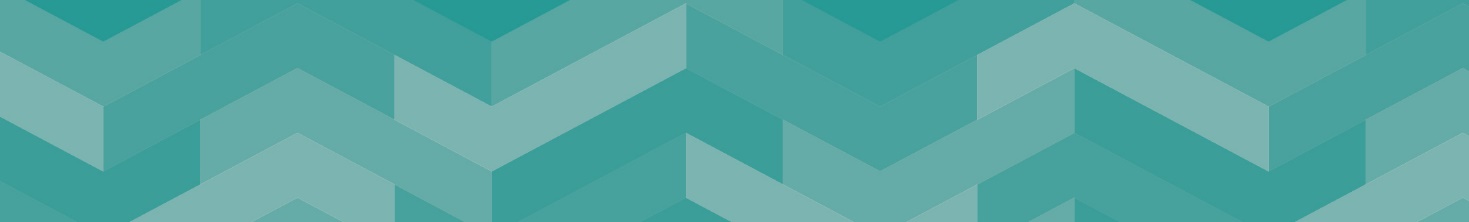 GRADE xxOur VisionWe have a clear vision for Staffordshire - an innovative, ambitious and sustainable county, where everyone has the opportunity to prosper, be healthy and happyOur OutcomesWe want everyone in Staffordshire to: Have access to more good jobs and share the benefit of economic growth  Live in thriving and sustainable communities Be healthier and more independent for longer  Our ValuesOur People Strategy sets out what we all need to do to make Staffordshire County Council a great place to work, where people are supported to develop, flourish and contribute to our ambitious plans.  Our values are at the heart of the Strategy to ensure that the focus is on what is important to the organisation and the people it serves:Ambitious – We are ambitious for our communities and citizensCourageous – We recognise our challenges and are prepared to make 
courageous decisionsEmpowering – We empower and support our people by giving them 
the opportunity to do their jobs well.About the ServiceOur aim is to create an environment where families are supported to stay together safely and live well in their communities by building on their strengths.This is the right thing to do. Families tell us they do not want to be in services and evidence says that lives are better when needs can be met early within the family or community.Working in this way is also more sustainable. We can support more families to live better lives if we focus on addressing needs as early as we can. This report details the changes we have already made across the children and families system.We will continue to build a strengths-based approach which will promote a culture of inclusion and support to enable children to achieve their best outcomes.Reporting RelationshipsResponsible to: District Operational LeadResponsible for: Senior Practitioner, Personal Advisor, Social Worker, Family PractitionerKey Accountabilities:1. Leading on the delivery of the statutory responsibilities of the Authority relating to children’s safeguarding (in the broadest sense) under the Children and Families Act 2017 and it’s contextual framework through Working Together 2015 and other relevant legislation e.g. Education Act 1996, Children Act 1989, Adoption & Children Act 2006 etc2. Provide the highest level of professional leadership, motivation and direction to a team of qualified social workers, family practitioners and others to ensure that the service provided is effective and meets the needs of children, young people and their families3. Lead a team of practitioners and manage the day to day practice and the safe allocation of work and to ensure these are progressed in accordance with the statutory frameworks (as applicable)4. Ensure that effective professional practice and supervision is delivered throughout the team following the principles of the knowledge and skills statements for social workers and in adherence with Children and Social Work Act 20175. Identify and embed service improvements through audits, quality assurance, identifying training, benchmarking and the interpretation and dissemination of legislation6. Investigate and respond to complaints, MP enquiries and complex case enquiries e.g. involvement in serious case reviews/learning reviews where appropriate7. Participate and work in partnership through relevant boards, e.g. LSCB, partnership committees, locality arrangements and other meetings as necessary8. Maintain, develop and contribute to internal, local, regional, national and multi-agency partnerships to influence, support and maintain best practice9. Appropriately share information with partners and stakeholders to meet legal requirements and support the effective provision of the safeguarding (in the broadest sense) of children and young people10. Ensure effective management and use of all available resource, staff and financial are regulatory compliant and in accordance with SCC’s guidanceProfessional Accountabilities:The post holder is required to contribute to the achievement of the Council objectives through:Financial ManagementPersonal accountability for delivering services efficiently, effectively, within budget and to implement any approved savings and investment allocated to the service.People ManagementEngaging with People Management policies and processesEqualitiesEnsuring that all work is completed with a commitment to equality and anti-discriminatory practice, as a minimum to standards required by legislation.Climate ChangeDelivering energy conservation practices in line with the Council’s climate change strategy.Health and SafetyEnsuring a work environment that protects people’s health and safety and that promotes welfare, and which is in accordance with the Council’s Health & Safety policy.SafeguardingCommitment to safeguarding and promoting the welfare of vulnerable groups.The content of this Job Description and Person Specification will be reviewed on a regular basis.Person Specification 					A = Assessed at Application I = Assessed at Interview T = Assessed through TestThis post is designated as a casual/essential car user  If a disabled person meets the criteria indicated by the Disability Confident scheme symbol and provides evidence of this on their application form, they will be guaranteed an interview. We are proud to display the Disability Confidence Symbol, which is a recognition given by Job centre plus to employers who agree to meet specific requirements regarding the recruitment, employment, retention, and career development of disabled people.Minimum Criteria for Disability ConfidentScheme*CriteriaMeasured by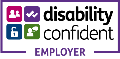 Qualifications· Professional social work qualification · Additional professional qualification in a related area or evidence which can demonstrate skills, knowledge and ability e.g. Practice Educator · Management qualification/equivalent experience · Registration with Social Work England (SWE)A/I A/I A/I A/IKnowledge and Experience· Experience of working at a senior level within a local authority · Knowledge of managing social workers and others within a single or multi-professional team · Experience of leading multi-disciplinary teams in a partnership environment · Comprehensive knowledge and understanding of relevant legislation in relation to the children’s’ social care system · Demonstrable experience in managing budgets effectively · Proven ability to quickly build and manage strong credible stakeholder relationships · Ability to lead service change and improvements · Ability to interpret complex guidance translating and operationalising to improve practice · Experience in working in partnership with organisations · Demonstrable commitment to professional developmentA/I A/I A/I A/I A/I A/I A/I A/I A/I A/ISkills· Excellent verbal and written communication skills · Successful problem solving skills · Successful communication skills with staff and across a diverse customer base · Excellent supervision skills and an ability to enable practitioners to utilise reflective practice · Ability to deal with a range of issues and conflicting demands and deadlines· Proven ability to influence decision makers · Ability to work collaboratively with teams and partners · Appraisal of risk and ability to prioritise and delegate work effectively ***This job requires an enhanced DBS clearance*** as do the posts that sit underneath it.A/I A/I/T A/I/T A/I/T A/I/TA/I/T A/I/T A/I/T